SteckbriefdesSportverein Oberkirch 1920 e.V.für dieSaison 2020/2021allgemeines zum Verein:gegründet: 			1920 Anschrift: 			Rench Allee 4, 77704 OberkirchPostanschrift:			Postfach 1433, 77698 OberkirchGeschäftszeiten:		Mittwochs 18:00 – 19:30 UhrRufnummer:			07802 / 703876E-Mail:				info@sv-oberkirch.deInternetadresse:		www.sv-oberkirch.deVereinsfarben: 		schwarz/gelbMitglieder: 			623 (davon 456 über 14 Jahre, 167 unter 14 Jahren, 27 Ehrenmitglieder)Anzahl Spielfelder:		drei RasenplätzeBesetzung Vorstand:		Vorstand (Jochen Welle), Vorstand Sport (Manuel Boschert) Vorstand Organisation (Volker Klingler), Schatzmeister (Hannes Baumann)Anzahl Mannschaften:	2x Senioren, 1x A-Junioren, 1x B-Junioren, 1x C-Junioren, 2x D-Junioren, 3x E-Junioren, 2x F-Junioren, 1x G-Junioren, 1x FussballschuleGrößten Sportliche Erfolge:	Südbadischer Meister 1966, Südbad. Pokalsieger 1960, 1963, II. Amateurligameister 1960, Landesligameister 1988, 1995, 2008, Südbad. A-Jugendmeister 1964, Südbad. E-Jugendmeister 1982, Sepp-Herberger-Preis 1987, Grünes Band des DFB 1988, Südbadischer Ü 40 Meister 2008Kader Senioren Saison 2020/2021Team 1: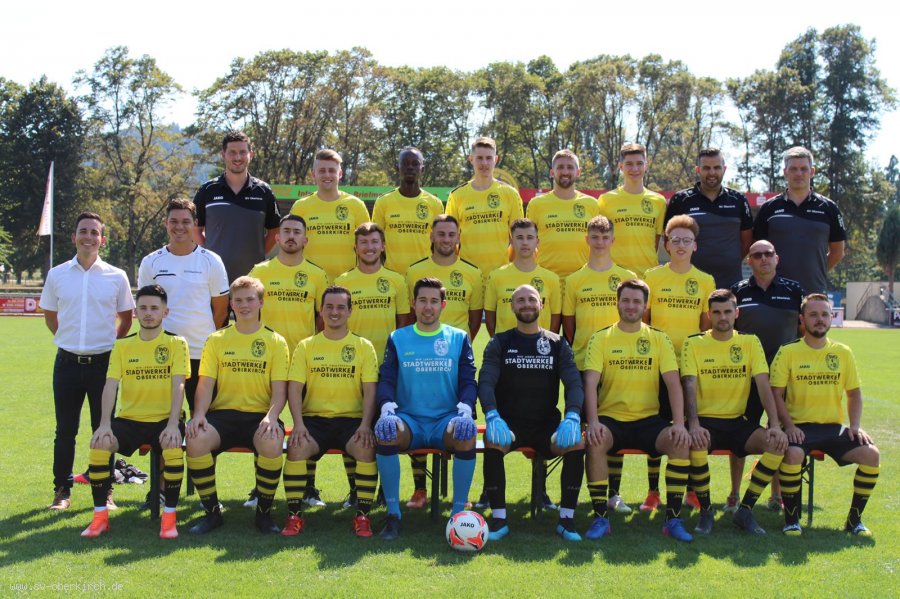 Hintere Reihe: (v.l.n.r.) Stefan Albers (Trainer), Timo Kiefer, Buba Conteh, Luca Braun, Gino Vogt, Lewin Wahl, Manuel Boschert (Vorstand Sport), Joachim Braun (stv. Vorstand Sport)Mittlere Reihe: (v.l.n.r.) Michael Borschenski (Leiter Vetrieb Stadtwerke Oberkirch GmbH), Thomas Brombach (Trainer), Yunus Yasar, Christian Weber, Bekir Basar, Luca Löbsack, Mika Braun, Nassim Derrar, Thomas Müller (Platzwart)Vordere Reihe: (v.l.n.r.) Viktor Klein, Leon Voss, Oliver Bienias, Rico Spinner, Florian Streif, Danny Oehler, Marco Klöpfer, Dennis Bieniases fehlen: Alexander Kiefer, Riccardo Lienert, Joe Aritstote Junior Obosso, Nicolas Panter, Markus WeberNeuzugänge: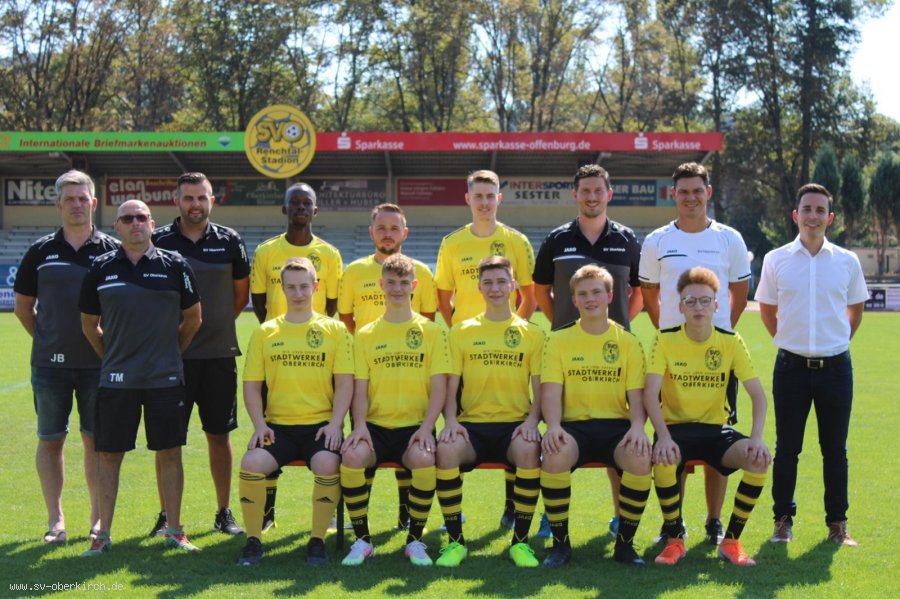 Hintere Reihe: Joachim Braun (stv. Vorstand Sport), Manuel Boschert (Vorstand Sport), Buba Conteh (SV Appenweier), Dennis Bienias (VfR Willstätt), Luca Braun (Karlsruher SC), Stefan Albers (Trainer), Thomas Brombach (Trainer), Michael Borschenski (Leiter Vetrieb Stadtwerke Oberkirch GmbH)Vordere Reihe: Tobias Nössing (eigene Junioren), Mika Braun (eigene Junioren), Lewin Wahl (eigene Junioren), Leon Voss (eigene Junioren), Nassim Derrar (eigene Junioren)es fehlen: Alexander Kiefer (eigene Junioren), Tim Huber (eigene Junioren), Joe Aristote Juniore Obosso (Offenburger FV), Dominic Rothenberger (pausiert), Michal Lewandowski (VfR Zusenhofen)Team 2: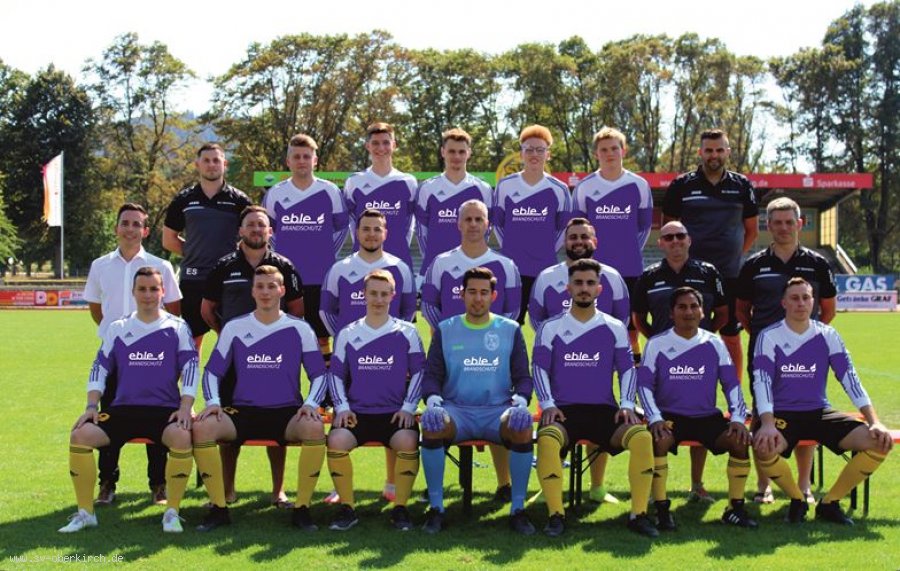 Hintere Reihe: Enrico Stein (Trainer), Timo Kiefer, Lewin Wahl, Cedric Braun, Nassim Derrar, Leon Voss, Manuel Boschert (Vorstand Sport)Mittlere Reihe: Michael Borschenski (Leiter Vertrieb Stadtwerke Oberkirch GmbH), Kevin Bierer (Trainer), Oktay Yavuz, Salvatore Tinvervia, Umut Celayir, Thomas Müller (Platzwart), Joachim Braun (stv. Vorstand Sport)Vordere Reihe: Christian Dittrich, Mato Sokcevic, Tobias Nössing, Rico Spinner, Mustafa Kaya, Ivan Pietro Lianoses fehlen: Markus Weber, Mattias Keipert, Aaron Huber, Christian Huber, Johannes Ziegler, Kerim Yildiz, Timo Kiefer, Aycut Simsek, Mohammed Tütüncü, Sokcevic Mario, Alois Schweigerdt, Alexander Gülich, Jochen Huber, Atilla Termulenk, Bastian Nicolai